DRAMMEN MALEKLUBB	Referat årsmøte 2020Mandag 24. februar i Lassebakken grendehus22 medlemmer tilstedeGodkjenning av innkalling og dagsordenInnkalling og dagsorden ble godkjent uten merknaderMøteleder: Dagfinn RognstadReferent: Aud Eli ThjømøeÅrsberetning	Aud Eli Thjømøe hadde skrevet årsberetning for 2019 og leste opp denne.	Årsberetningen ble godkjent.Revidert regnskap Jasminka Kurtovic la frem revidert regnskap for 2019 og budsjett for 2020 Regnskap og budsjett ble godkjent.Kontingent Styret foreslo at kontingenten skulle endres. Det var ingen innsigelser på dette, derfor blir kontingenten for 2020 på kr 500.-Innkomne forslagDet var kommet et forslag fra styret omredigering av godtgjørelse til styret og komiteérVedtak: Årsmøtet gav styret fullmakt til å endre organisering av oppgaver og belønne i forhold til arbeidsoppgaver.Valg	Valg komiteén har bestått av Heide Corneliussen og Helge Waldorf Ruud.	Valget ble enstemmig vedtattStyrets og komiteénes sammensetning for 2020Leder: 		Dagfinn Rognstad			2020Nestleder:		Johan-Anton Sandnes		2020Sekretær:		Aud Eli Thjømøe			2020Kasserer:		Jasminka Kurtovic			2020-21Styremedlem:	 Katerina Dahl			2020-21				Styremedlem:	Marianne Larsen Waaler		2020-21Varamedlem:	Marion  Erichsen			2020Varamedlem:	Eli Hoff				2020-21Regnskapskontroll:		Bjørg Irene StrømmenBrønnøysundreg.			Aud Eli ThjømøeKursansvarlige:			Katerina Dahl og Elisabeth G. LarsenKaffekomité:			Styret tar hver sin turn på fastlagte dagerFestkomité:		Anne-Marie Jacobsen, Siri WegoUtstillingskomité:	Dagfinn Rognstad, Svein Vindheim, Heide Corneliussen, Eli Hoff, Anne G. Oland, Johan Anton Sandnes	Losjeplassen BOS: Anne G. Oland/Heide Corneliussen/Eli Hoff	Marienlyst BOS: Eli Hoff/Heide Corneliussen	Hjerte-Poliklinikk: Helge Waldorf RuudWEB-side:		Katerina Dahl, Alma OrucevicFacebook:		Dagfinn Rognstad, Representant Lassebakken:	Dagfinn RognstadValgkomité:	Drammen, 25. februar 2020Aud Eli ThjømøeSekretærAud.eli.thjomoe@lifi.nowww.drammenmaleklubb.org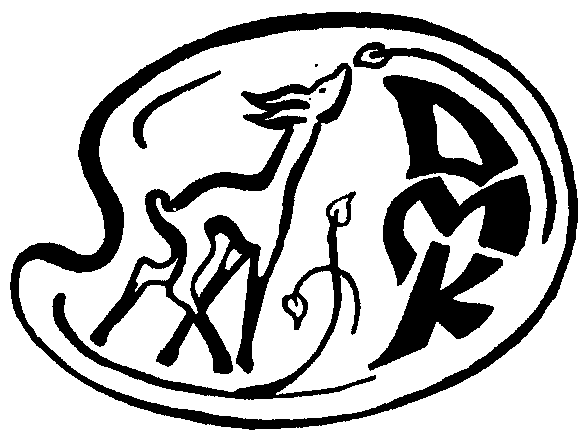 